                      Brestyan’s Las Vegas       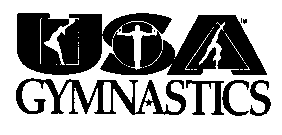 February 8-10, 2017Team Name:_______________________________________________________________________________________Team Address:_____________________________________________________________________________________City:___________________________________________________State:_____________________Zip:_____________Gym Phone:_________________________________________Contact:_______________________________________E-mail:__________________________________________________________________________Club#____________Coaches Name:___________________Pro#____________ Coaches Name:___________________Pro#_____________Coaches Name:___________________Pro#____________ Coaches Name:___________________Pro#_____________Coaches Name:___________________Pro#____________ Coaches Name:___________________Pro#_____________http://www.brestyanlasvegas.comUse form below, or attach your own roster, including all information belowPlease mail this form to: Academy of Gymnastics & Dance 1000 Stephanie Place Suite #1, Henderson NV 89014phone: 702.795-3332 ~ email: academymeetinfo@gmail.comEntry Fees : $120 LV 6-10 / $100 Level 2-5/$90 Xcel  $50 Team Fees   3 gymnasts per level constitute a team and will automatically be entered into team competition (no LV 2)Entry payment preferred on a single club check – NO REFUNDS AFTER ENTRY DEADLINEENTRY DEADLINE DUE DATE IS NOVEMBER 1st, 2016*Competitor NameLevelUSAG Date of BirthYear of High School Grad.Type or printAthlete Numbermm/dd/yyLevel 10 Only 1) 2) 3) 4) 5) 6) 7)  8)  9)10)11)12)13)14)15)16)17)18)19)20)